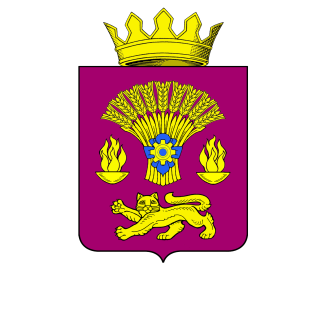 КОТОВСКАЯ  РАЙОННАЯ  ДУМАВОЛГОГРАДСКОЙ ОБЛАСТИРЕШЕНИЕот                       2022 года                                                        	 №             РДО внесении изменений в решение Котовской районной Думы от 26 августа 2021года № 46-РД «Об утверждении Положения о муниципальном контроле на автомобильном транспорте, городском наземном электрическом транспорте и в дорожном хозяйстве вне границ населенных пунктов в границах Котовского муниципального района Волгоградской области»Принято Котовской районной Думой			октября 2022 годаНа основании Федерального закона от 06.10.2003 г. № 131-ФЗ  «Об общих принципах организации местного самоуправления в Российской Федерации», Устава Котовского муниципального района, Котовская районная Дума решила:1. Внести в решение Котовской районной Думы от 26 августа 2021года           № 46-РД «Об утверждении Положения о муниципальном контроле на автомобильном транспорте, городском наземном электрическом транспорте и в дорожном хозяйстве вне границ населенных пунктов в границах Котовского муниципального района Волгоградской области» следующие изменения:1.1. Приложение № 1 к Положению о муниципальном контроле на автомобильном транспорте, городском наземном электрическом транспорте и в дорожном хозяйстве вне границ населенных пунктов в границах Котовского муниципального района Волгоградской области, утвержденному вышеназванным решением, изложить согласно Приложению № 1 к настоящему решению. 2. Настоящее решение вступает в силу со дня его официального обнародования.Глава Котовского муниципального района			С.В.Чумаков                                                                    Приложение к решению Котовской                                                                              районной Думы Волгоградской                                                                    области                                                                                 от «___» _______ 2022г № _______Перечень должностных лиц администрации Котовского муниципального района Волгоградской области, уполномоченных на осуществление муниципального контроля на автомобильном транспорте, городском наземном электрическом транспорте и в дорожном хозяйстве вне границ населенных пунктов в границах Котовского муниципального района Волгоградской области1. Начальник отдела по ЖКХ и транспорту администрации Котовского муниципального района – Щербаков Александр Борисович;2. Главный специалист отдела по ЖКХ и транспорту администрации Котовского муниципального района – Ковалева Оксана Сергеевна.